RESULTADO – TOMADA DE PREÇON° 2022139TP29219HEMUO Instituto de Gestão e Humanização – IGH, entidade de direito privado e sem fins lucrativos,classificado como Organização Social, vem tornar público o resultado da Tomada de Preços,com a finalidade de adquirir bens, insumos e serviços para o HEMU - Hospital Estadual daMulher, com endereço à Rua R-7, S/N, Setor Oeste, Goiânia, CEP: 74.125-090.Bionexo do Brasil LtdaRelatório emitido em 23/09/2022 14:55CompradorIGH - HEMU - Hospital Estadual da Mulher (11.858.570/0002-14)AV. PERIMETRAL, ESQUINA C/ RUA R7, SN - SETOR COIMBRA - GOIÂNIA, GO CEP: 74.530-020Relação de Itens (Confirmação)Pedido de Cotação : 242399468COTAÇÃO Nº 29219 - MANUTENÇÃO PREDIAL HEMU SET/2021Frete PróprioObservações: *PAGAMENTO: Somente a prazo e por meio de depósito em conta PJ do fornecedor. *FRETE: Só serão aceitas propostas com frete CIF epara entrega no endereço: RUA R7 C/ AV PERIMETRAL, SETOR COIMBRA, Goiânia/GO CEP: 74.530-020, dia e horário especificado. *CERTIDÕES: AsCertidões Municipal, Estadual de Goiás, Federal, FGTS e Trabalhista devem estar regulares desde a data da emissão da proposta até a data dopagamento. *REGULAMENTO: O processo de compras obedecerá ao Regulamento de Compras do IGH, prevalecendo este em relação a estes termosem caso de divergência.Tipo de Cotação: Cotação NormalFornecedor : Todos os FornecedoresData de Confirmação : TodasFaturamentoMínimoPrazo deEntregaValidade daPropostaCondições dePagamentoFornecedorFrete ObservaçõesF A PEREIRA EIRELIAPARECIDA DE GOIÂNIA - GOMega DistribuiÃ§Ã£o e RepresentaÃ§Ã£o -(62) 329525402 dias apósconfirmação1R$ 150,000022/09/202230 ddlCIFnullvendas.mega04@gmail.comMais informaçõesProgramaçãode EntregaPreçoUnitário FábricaPreçoValorTotalProduto CódigoFabricante Embalagem Fornecedor Comentário JustificativaRent(%) QuantidadeUsuárioDaniellyEvelynPereira DaCruzTINNERGALAO DELITROS "ANJO " -ANJO -TINNER ->GALAO DETINNER 5LITROS -LATA5F A PEREIRAEIRELIR$R$R$504,0000322156-1null-7 Lata72,0000 0,000023/09/2022ANJO14:44TINTAESMALTEBRILHANTEMETALATEXGALAODaniellyEvelynPereira DaCruzTINTAESMALTE ABASE DEAGUAPRETOFOSCO 3,6LF A PEREIRAEIRELIR$R$R$270,000045635595---1EUCATEX-2 Galao135,0000 0,00003,600 LT -METALATEX-23/09/202214:44METALATEXTINTAESMALTEBRILHANTEMETALATEXGALAODaniellyEvelynPereira DaCruzTINTAESMALTEBRILHANTEHOSPITALARBASE DEF A PEREIRAEIRELIR$R$R$950,0000468691METALATEX-10 Unidade95,0000 0,00003,600 LT -METALATEX-23/09/202214:44AGUA 3,6IMETALATEXTINTAESMALTESINTETICOMARTELICOCINZADaniellyEvelynPereira DaCruzTINTAESMALTESINTETICOMETALICOCINZAF A PEREIRAEIRELIR$R$R$560,0000541231NOVACOR-5 Litro112,0000 0,0000ESCURO3,600 LT -23/09/202214:44CLARO 3,6LNOVACOR -NOVACORTotalParcial:R$224.04.02.284,0000Total de Itens da Cotação: 6Total de Itens Impressos: 4TotalGeral:R$2.284,0000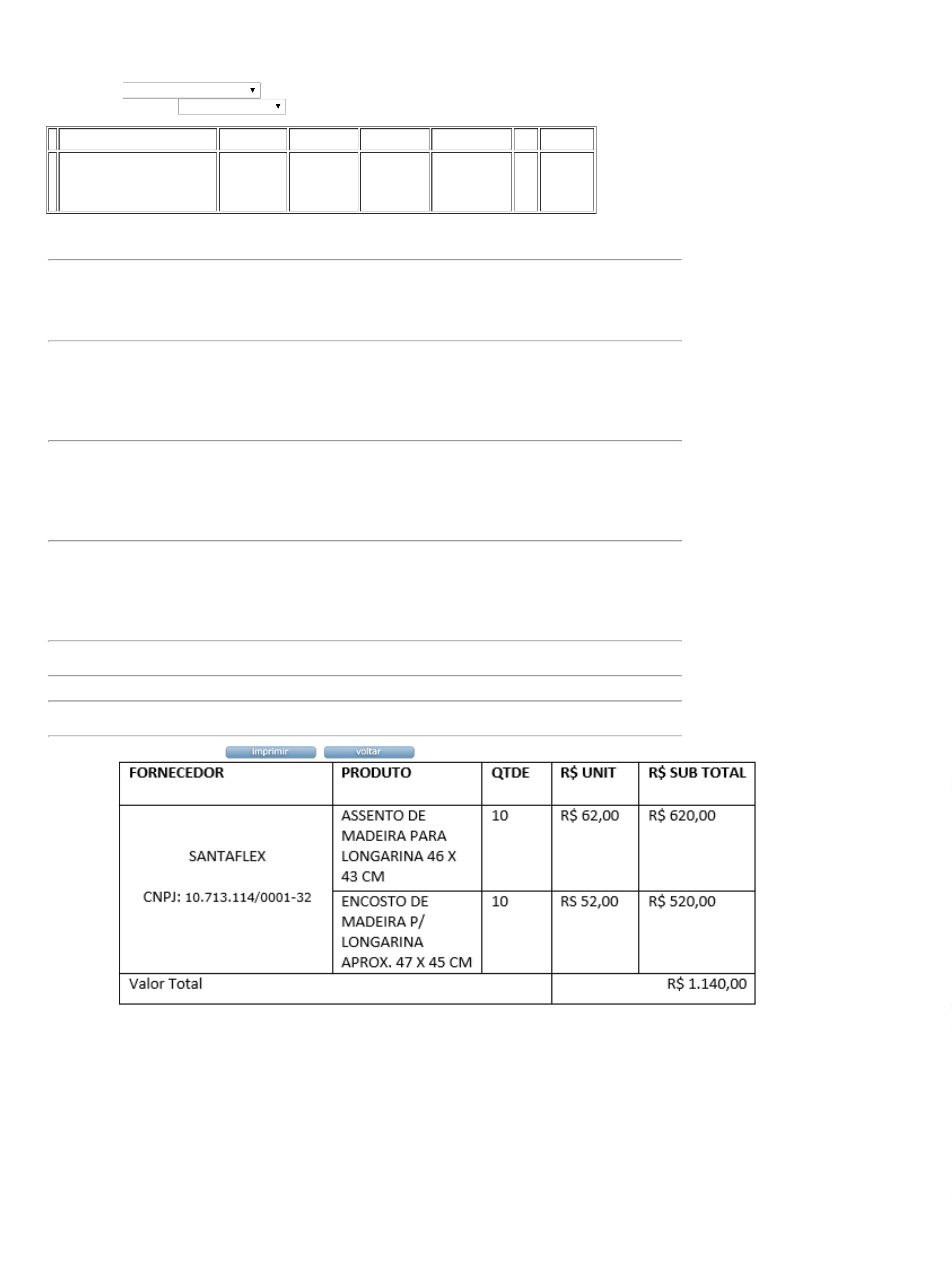 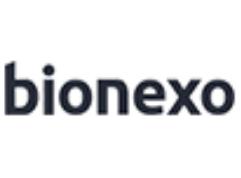 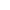 